Задания для учащихся 1 кл по 8 ДПОПОсновы ИзоВыразительные средства композиции – точка. Упражнение рыбка.На листе а4 в альбоме рисуем карандашиком рыбку ( рисуем ее сразу побольше ) далее можно украсить фон , добавить водоросли , ракушки или других рыбок. После того как рисунок карандашом готов , можно начинать делать фломастером . Делаем фломасером точки рядом друг с другом , можно брать разные цвета , так получится еще интереснее.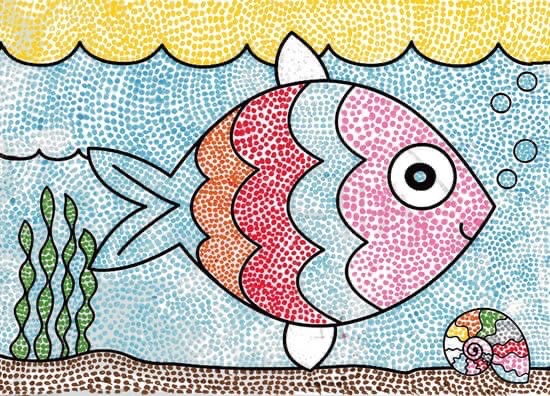 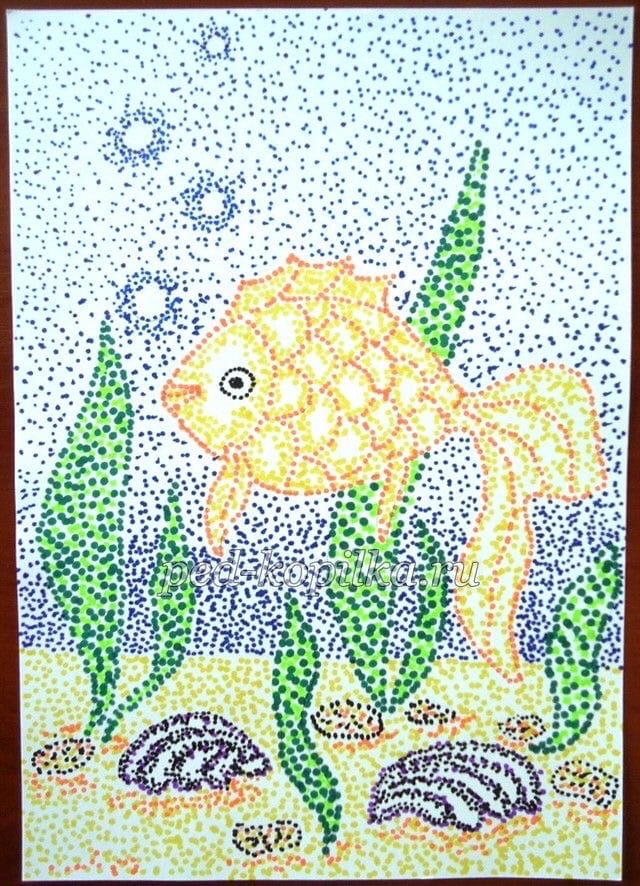 Лепка.Упражнение космос. На картоне ( выбираем темный цвет , черный, синий или фиолетовый) начинаем рисовать цветным карандашом ( что бы лучше было видно) космос , это могут быть различные планеты, ракеты, звезды . После того как рисунок карандашом будет закончен можно переходить к работе с пластилином. Наша задача хорошо размять пластилин и наносить его на картон растирающими движениями, можно смешивать разные цвета пластилина при работе , так будет еще интереснее.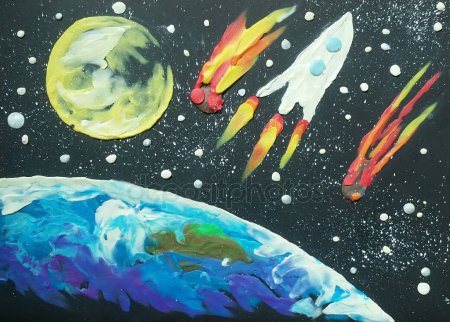 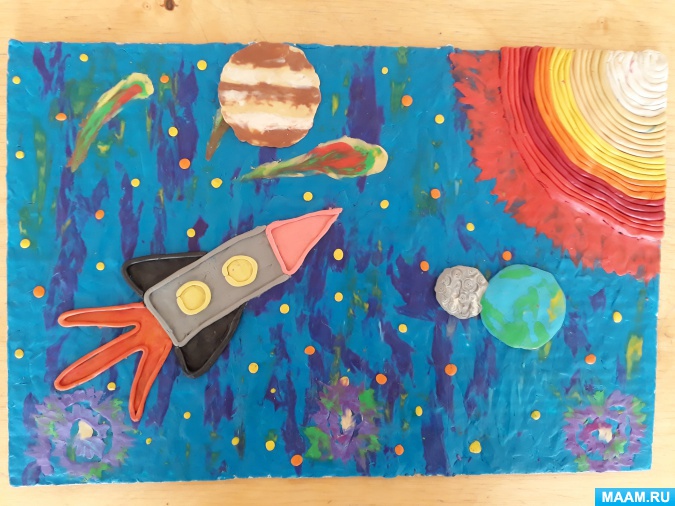 Цветоведение  Продолжаем изучать теплые и холодные цвета.Теплые цвета – красный, желтый, охра, ораньжевый Холодные цвета – синий, голубой, фиолетовый.Нам нужно будет выполнить в альбоме упражнение « дерево»В центре листа рисуем дерево , затем делим лист вместе с деревом пополам. На одной стороне будет дерево зимой , а на другой летом.Выполнять можно как акварелью так и гуашью.Вот так примерно олжно получится .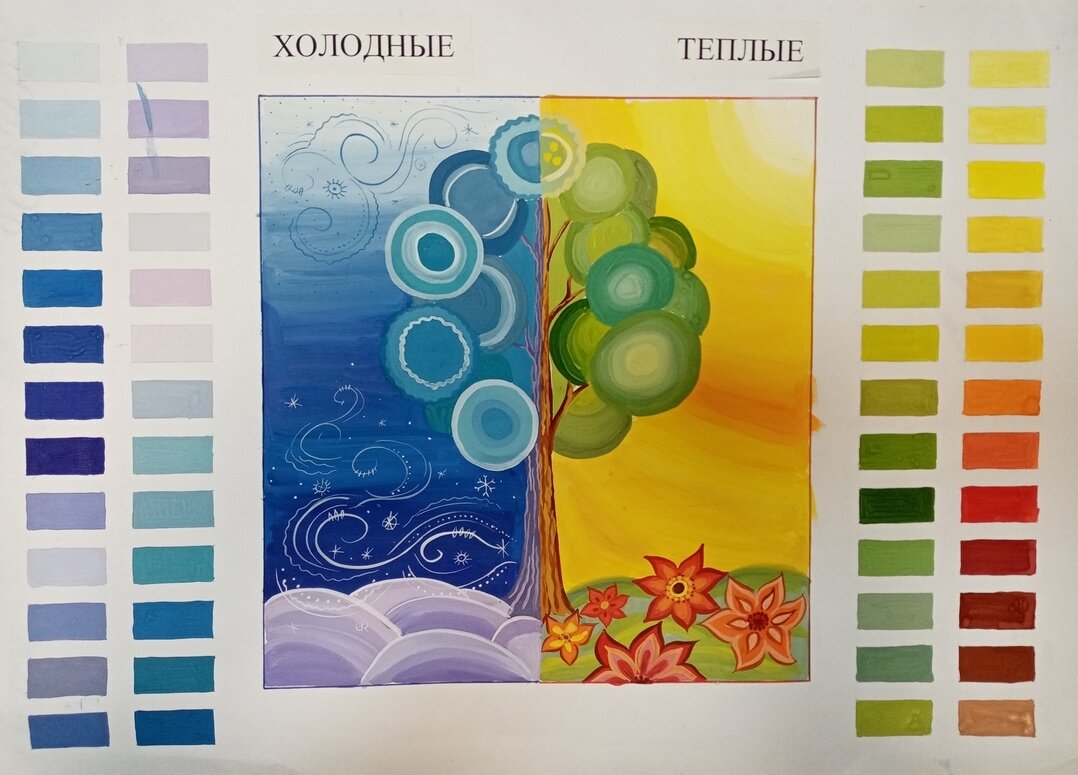 Прикладное искусствоАппликация из риса . «Зайчик»Материалы: Крупа рисовая , картон для фона, клей пва, карандаш , ножницы и цветная бумага.Выполнение.На фиолетовом листе бумаги (можно взять любой цвет , но не белый) нарисуем образ красивого кролика. Затем мы вырезаем носик красного цвета и глазик из бумаги черного цветаЗамазываем полностью наш рисуночекСкорее высыпаем рисовую крупуНужная крупа приклеилась на клей, а остальную крупу мы струсимКогда всё высохло, мы приклеиваем носик и глазикДобавляем пару штрихов фломастером чёрного цвета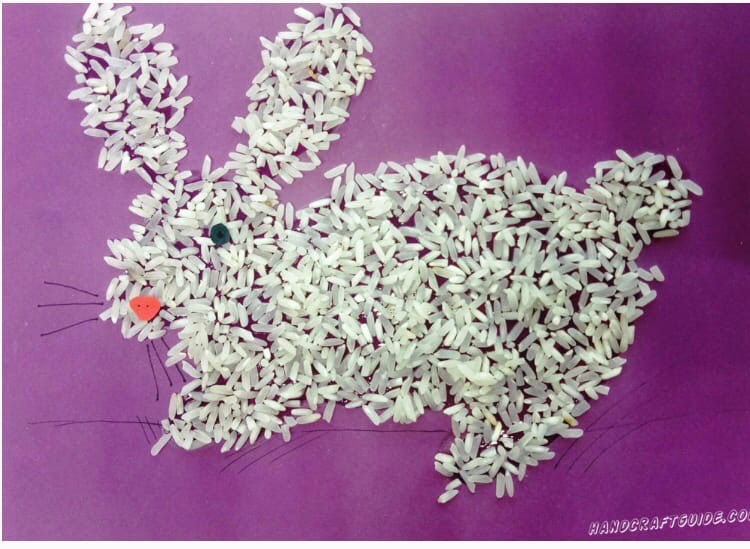 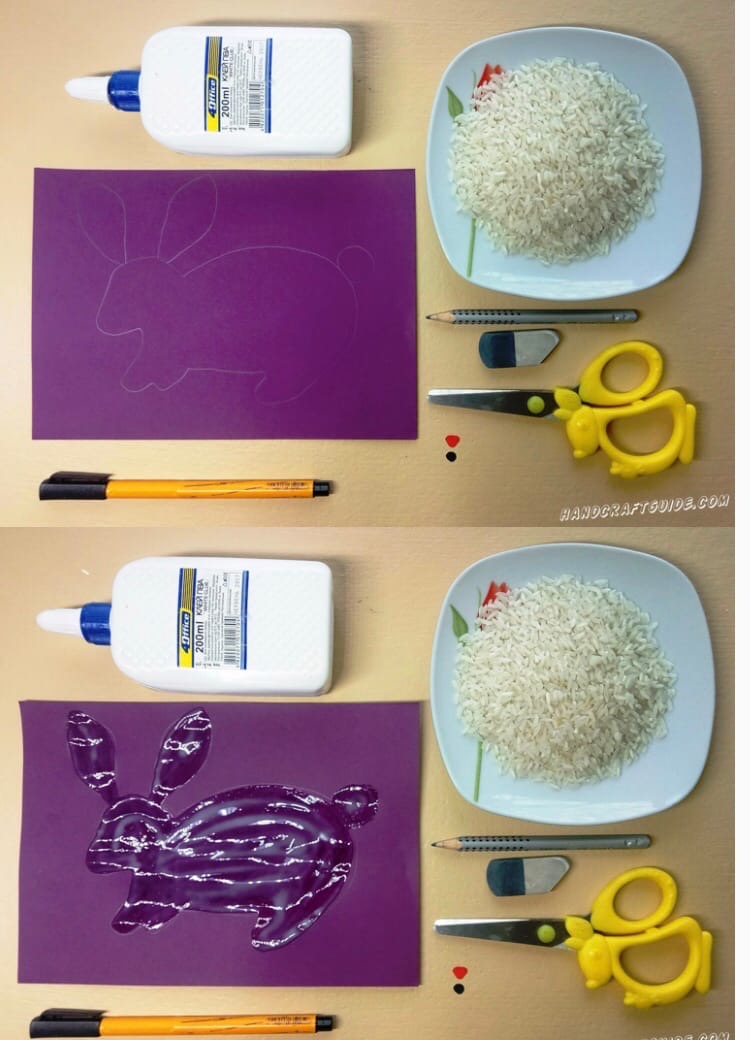 